Year 1s Homework - 2nd half Autumn Term EnglishEnglishMathsScience - SeasonsWrite your own acrostic poem using the word Autumn    Write your own acrostic poem using the word Autumn    Look around your house or the village and find lots of numbers up to 20. Write the number in your book and then write the word for it.  i.e  6 - sixGo for a walk in the woods – be an Autumn detective and collect evidence of Autumn, turn your finds into a poster.Choose an animal that hibernates and draw it in its home. Write some information about the animal i.e. where it lives, what it eats, describe what it looks likeChoose an animal that hibernates and draw it in its home. Write some information about the animal i.e. where it lives, what it eats, describe what it looks likeUsing pasta, buttons or lego make the number 10 or 20 and then partition the numbers into 2 groups and write an equation for them i..e                   8 + 2 = 10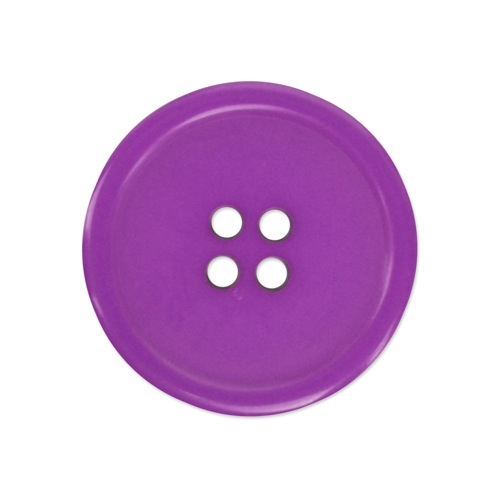 GeographyChoose an animal that hibernates and draw it in its home. Write some information about the animal i.e. where it lives, what it eats, describe what it looks likeChoose an animal that hibernates and draw it in its home. Write some information about the animal i.e. where it lives, what it eats, describe what it looks likeUsing pasta, buttons or lego make the number 10 or 20 and then partition the numbers into 2 groups and write an equation for them i..e                   8 + 2 = 10Learn your addressArt and CraftArt and CraftDraw a road with houses on both sides. Give the houses on one side an even number and the houses on the other side an odd numbers.Science - MaterialsLook at the art activity on the class page. Have fun completing it and send a picture on the class email.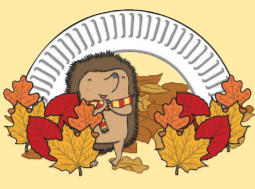 Look at the cooking activity on the class page. Have fun completing it and send a picture on the class email.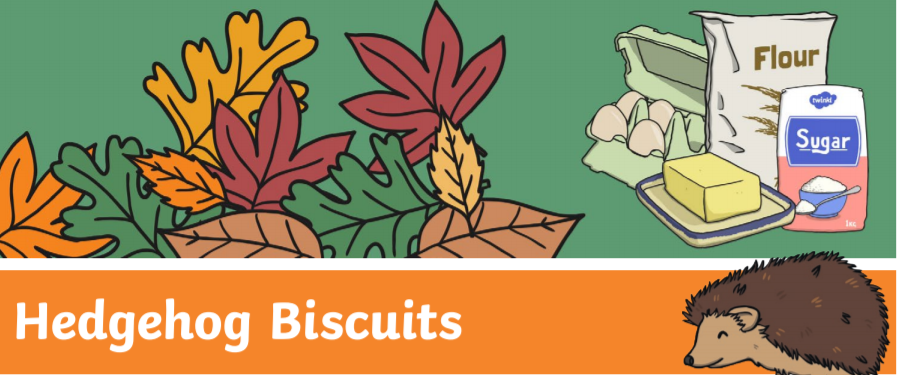 Draw a road with houses on both sides. Give the houses on one side an even number and the houses on the other side an odd numbers.RecyclingMake a poster of different objects you have recycled at home and state the material(You might want to leave this one for a couple of weeks until we complete work in class)